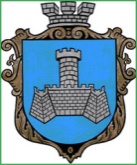 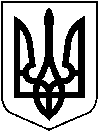 УКРАЇНАХМІЛЬНИЦЬКА МІСЬКА РАДАВінницької областіВИКОНАВЧИЙ КОМІТЕТР І Ш Е Н Н Я«___» __________ 2019р.                                                                            №____       м. ХмільникПро  організацію безкоштовногохарчування учнів  5-11 класів у закладах загальної середньої освіти населених пунктів Хмільницької  міської об’єднаної територіальної громадиВраховуючи Порядок організації харчування в закладах освіти Хмільницької міської об’єднаної  територіальної громади у новій редакції, затверджений 59 сесією міської ради 7 скликання від 14.01.2019 року №1885, розглянувши лист управління освіти Хмільницької міської ради від    10.10.2019  № 01-14/808 , керуючись  ст.ст. 32, 59  Закону України «Про місцеве самоврядування в Україні»,  виконавчий комітет міської радиВИРІШИВ:Дозволити управлінню освіти Хмільницької    міської ради   (Коведа Г.І.)      організувати   до   кінця   2019 – 2020  н. р.   безкоштовне    харчування у       закладах   загальної середньої   освіти населених пунктів   Хмільницької         міської  об’єднаної   територіальної   громади  учнів 5-11 класів  із  сімей,      які перебувають  у  складних   матеріальних   умовах,   у   межах   коштів,              виділених  на       харчування, згідно списку (Додаток 1) .Витрати на харчування проводити в межах кошторисних призначень КПКВКМБ 0611020 «Надання загальної середньої освіти загальноосвітніми навчальними закладами (в т.ч. школою-дитячим садком, інтернатом при школі), спеціалізованими школами, ліцеями, гімназіями, колегіумами» КЕКВ 2230 «Продукти харчування».Контроль за виконанням цього рішення  покласти на заступника  міського голови  з питань діяльності виконавчих органів міської ради  Сташка А.В., супровід виконання доручити начальнику управління освіти міської ради Коведі Г.І.            Міський голова                                                                         С.Б.РедчикДодаток 1до рішення виконкомуХмільницької міської ради  №від «    »        2019 року Список учнів закладів загальної середньої освіти  населених пунктівХмільницької  міської об’єднаної територіальної громади  для безкоштовного харчування Керуючий справами виконкому                                          С.П. Маташ№П.І.П.КласШкола1Равлюк Роман Сергійович6-БНВК: ЗШ І-ІІІ ступенів-гімназія №12Пахолюк Діана Анатоліївна6-ВНВК: ЗШ І-ІІІ ступенів-гімназія №13Василишина Мирослава Станіславівна6-ВНВК: ЗШ І-ІІІ ступенів-гімназія №14Лисокобилка  Тимофій Євгенович6-ВНВК: ЗШ І-ІІІ ступенів-гімназія №15Тонкопієва Мілана Олександрівна6-ВНВК: ЗШ І-ІІІ ступенів-гімназія №16Карнаух Віктор Олександрович6-ВНВК: ЗШ І-ІІІ ступенів-гімназія №17Аврамчук Павло Петрович6-ВНВК: ЗШ І-ІІІ ступенів-гімназія №18Аврамчук Олесандра Петрівна6-ВНВК: ЗШ І-ІІІ ступенів-гімназія №19Кривошия Дарія Валентинівна7-АНВК: ЗШ І-ІІІ ступенів-гімназія №110Іщук Дарія Артурівна7-АНВК: ЗШ І-ІІІ ступенів-гімназія №1 11Новаківська Дарія Олександрівна7-ВНВК: ЗШ І-ІІІ ступенів-гімназія №112Новаківська Марія Олександрівна7-ВНВК: ЗШ І-ІІІ ступенів- гімназія №113Пастушенко Катерина Володимирівна7-ВНВК: ЗШ І-ІІІ ступенів-гімназія №114Вишнівський Дмитро Сергійович8-АНВК: ЗШ І-ІІІ ступенів-гімназія №115Скрипник Марія Олександрівна8-БНВК: ЗШ І-ІІІ ступенів-гімназія №116Пахолюк Дмитро Анатолійович9-ВНВК: ЗШ І-ІІІ ступенів-гімназія №117 Ярош Вікторія Олександрівна9-ВНВК: ЗШ І-ІІІ ступенів-гімназія №118Андрощук Владислав Валентинович11-БНВК: ЗШ І-ІІІ ступенів-гімназія №119Міщенко Анна Ігорівна5-АЗОШ І-ІІІ ступенів №220Сергієнко Вікторія Олександрівна 5-Б ЗОШ І-ІІІ ступенів №221Калачик Максим Петрович5-БЗОШ І-ІІІ ступенів №222Міщенко Валерія Ігорівна5-БЗОШ І-ІІІ ступенів №223Чмелюк Катерина Юріївна5-БЗОШ І-ІІІ ступенів №224Киналь Анатолоій Анатолійович6-АЗОШ І-ІІІ ступенів №225Кордюков Костянтин Валерійович    6-АЗОШ І-ІІІ ступенів №226Любохинець Владислав Сергійович 7-АЗОШ І-ІІІ ступенів №227Любохинець Олена Сергіївна 7-А ЗОШ І-ІІІ ступенів №228Бахновська Марія Анатоліївна7-АЗОШ І-ІІІ ступенів №229Калачик Юрій Петрович7-А ЗОШ І-ІІІ ступенів №230Сергієнко Марія Олександрівна7-Б ЗОШ І-ІІІ ступенів №231Чмелюк Анастасія Юріївна8-АЗОШ І-ІІІ ступенів №2 32Грогуль  Богдан Вікторович               5-АЗОШ І-ІІІ ступенів №333Науменко Дмитро Андрійович  5-АЗОШ І-ІІІ ступенів №334Подвігалкіна Марія Іллівна 5-АЗОШ І-ІІІ ступенів №335Слабая Дарина Анатоліївна                 5-АЗОШ І-ІІІ ступенів №336 Лозицька Маргарита Віталіївна5-БЗОШ І-ІІІ ступенів №337Небилиця Артем Анатолійович         5-БЗОШ І-ІІІ ступенів №338Канц Рамзес Русланович5-БЗОШ І-ІІІ ступенів №339 Слободянюк Катерина Дмитрівна  5-БЗОШ І-ІІІ ступенів №340Стахова Ірина Сергіївна                     5-БЗОШ І-ІІІ ступенів №341Гуцол  Олександр Вікторович               5-БЗОШ І-ІІІ ступенів №342 Іскендеров Микита Олександрович         5-БЗОШ І-ІІІ ступенів №343Б’ялковський Андрій Володимирович    6-АЗОШ І-ІІІ ступенів №344Мироненко Ярослав Іванович                    6-БЗОШ І-ІІІ ступенів №345Черкасова Діана Олександрівна            6-БЗОШ І-ІІІ ступенів №346Бондар Світлана Юріївна                     6-БЗОШ І-ІІІ ступенів №347Ярошенко Максим Олександрович         7-АЗОШ І-ІІІ ступенів №348Катеринчук Катерина Олегівна                  7-АЗОШ І-ІІІ ступенів №349Постоюк Анастасія Олександрівна            7-АЗОШ І-ІІІ ступенів №350Постоюк Юлія Олександрівна            7-АЗОШ І-ІІІ ступенів №351Котеньов Анатолій Олександрович    7-БЗОШ І-ІІІ ступенів №352Грогуль  Андрій  Вікторович8-АЗОШ І-ІІІ ступенів №353Вонсович Вікторія Андріївна                      8-АЗОШ І-ІІІ ступенів №354Денисюк Олександр Ростиславович       8-БЗОШ І-ІІІ ступенів №355Бондар Богдан Юрійович                  8-БЗОШ І-ІІІ ступенів №356Гончар Євген Олександрович         8-ВЗОШ І-ІІІ ступенів №357Іскендеров Артур Олександрович         8-ВЗОШ І-ІІІ ступенів №358Іскендеров Тимур Олександрович          8-ВЗОШ І-ІІІ ступенів №359Гуцол Олена Вікторівна                 8-ВЗОШ І-ІІІ ступенів №360Загородній Володимир Сергійович      9-АЗОШ І-ІІІ ступенів №361Гуменюк Анна Сергіївна                     9-АЗОШ І-ІІІ ступенів №362Кучеренко Павло Вадимович   9-БЗОШ І-ІІІ ступенів №363Тищенко Павло Вікторович                9-БЗОШ І-ІІІ ступенів №364Левицький  Серафим Олегович      10ЗОШ І-ІІІ ступенів №365Павленко Максим Ігорович  10ЗОШ І-ІІІ ступенів №366Новаковська Марія Олександрівна5-ГЗОШ І-ІІІ ступенів №467Кучер Анна Андріївна6-БЗОШ І-ІІІ ступенів №468Дусенок Денис Рустамович6-ВЗОШ І-ІІІ ступенів №469Ковель Олександр Васильович6-ВЗОШ І-ІІІ ступенів №470Лукашенко Святослав Олександрович6-ВЗОШ І-ІІІ ступенів №471Мукомел Юрій Олексійович8-ВЗОШ І-ІІІ ступенів №472Аксьонов  Микола Миколайович8-ГЗОШ І-ІІІ ступенів №473Іващук Інна Ігорівна9-ВЗОШ І-ІІІ ступенів №474Посланіченко Владислав Євгенійович9-ВЗОШ І-ІІІ ступенів №475Моїсеєв Олександр Анатолійович6КЗ «Соколівський заклад загальної середньої  освіти І-ІІ ступенів»76Мазур Андрій Валерійович8КЗ «Соколівський заклад загальної середньої  освіти І-ІІ ступенів»